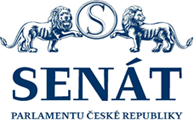 místopředseda Senátu PČR Ivo Bárek a senátor Jiří Buriansi Vás dovolují pozvat na seminář „Problematika sucha a pitné vody“konaný v pondělí 2. listopadu 2015  9,00 – 14,30 hodinv Senátu Parlamentu ČR, Jednací sál(recepce A, vchod z Valdštejnské ulice)Odbornými garanty semináře jsou Sdružení oboru vodovodů a kanalizace ČR a Svaz měst a obcí ČR: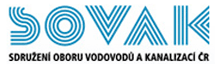 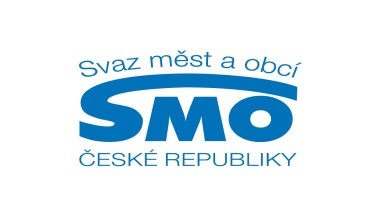 Program: 8:15 – 9:00		Registrace9:00 – 9:20		Úvodní slovo:Ing. Ivo Bárek, místopředseda Senátu PČRIng. Jiří Burian, senátor PČRIng. František Barák, předseda představenstva SOVAK ČRIng. Dan Jiránek, výkonný ředitel Svazu měst a obcí ČR9:20 – 10:10	Legistativní opatření: Jaké změny jsou nutné zapracovat do zákona o vodách? Potřeba definice stupňů sucha, monitoring, úkoly samosprávy, změny ve zpoplatnění a motivace k šetření vodou, kontrola, postihy a sankce, úloha vodních děl, hospodaření se srážkovými a vyčištěnými odpadními vodami, opatření v době sucha na vymezeném územízástupce Ministerstva zemědělství ČR – RNDr. Punčochářzástupce Ministerstva životního prostředí ČR- náměstkyně Peštovázástupce SOVAK ČR-Mgr. Nietscheovázástupce SMO ČR- Mgr. Drahovzal10:10 –11:00	Legistativní opatření: Mají se změnit poplatky za odběry podzemních vod malou novelou vodního zákona?zástupce Ministerstva zemědělství ČR- RNDr. Punčochářzástupce Ministerstva životního prostředí ČR- náměstkyně Peštovázástupce SOVAK ČR-Mgr. Nohejlzástupce SMO ČR- Mgr. Tomčalová11:00 – 11:50	Organizační a provozní opatření: Jaké jsou možnosti propojení vodárenských soustav v období sucha a nedostatku vody pro optimalizaci distribuce pitné vody? Jsou dostatečné kapacity pro náhradní zásobování pitnou vodou?zástupce Ministerstva zemědělství ČR - Ing. Skácelzástupce Ministerstva životního prostředí ČR- náměstkyně Peštovázástupce Asociace krajů ČR zástupce SOVAK ČR – Ing. Cihlář /VRV/zástupce SMO ČR Mgr. Tomčalová11:50 – 12:30		Přestávka s občerstvením12:30 – 13:20	Ekonomická opatření: Jak je možné motivovat k šetření vodou v období sucha a nedostatku vody? Jde o vypracování analýzy reálných možností cenové politikyzástupce Ministerstva zemědělství ČR- RNDr. Punčochářzástupce Ministerstva životního prostředí ČR- náměstkyně Peštovázástupce SOVAK ČR- Ing. Benešzástupce SMO ČR - Mgr. Drahovzal13:20 – 14:10	Ekonomická opatření: Analýzou účinného omezení dlouhodobě nevyužívaných rezervovaných limitů pro odběr vody se má dojít k jejich racionálnímu využití  (v duchu user-pay principu) a tím ke snížení potenciálního zatížení vodního zdroje.zástupce Ministerstva zemědělství ČR RNDr. Punčochářzástupce Ministerstva životního prostředí ČR- náměstkyně Peštovázástupce SOVAK ČR – Ing. Barákzástupce SMO ČR – Mgr. Drahovzal14:10 – 14:30		ZávěrSeminář vychází z někdejší priority Evropské komise (EK) pro minulé programovací období, souvisí s ročními bilancemi ČR v oblasti vodohospodářství předkládané EK a Strategií vlády ČR k problematice sucha. Program semináře je soustředěn na zajištění zásobování pitnou vodou s ohledem na problematiku sucha, a co do členění odpovídá úkolům B1, B5, C3, D2 a D3 vládní koncepce (viz níže).Úkol B/1Zpracovat podklady pro novelu zákona č. 254/2001 Sb., o vodách a o změně některých zákonů (vodní zákon), ve změně pozdějších předpisů, týkající se problematiky sucha, zejména: – ukazatelů intenzity sucha (tzv. stupně sucha) navržených na základě indikátorů sucha, definice jejich limitních hodnot (např. vzhledem k vegetačnímu období) a provázání monitoringu, vyhodnocování a vyhlašování stavu sucha (soustředění informačních zdrojů).– povinností a pravidel pro sestavení plánů pro zvládání sucha, pro ustavení komisí pro zvládání sucha a rozsah jejich činnosti, a pro výčet aktivit orgánů státní správy a samosprávy při nepříznivých situacích vyvolaných suchem 
a nedostatkem vody.– přehodnocení stávajícího zpoplatnění odběrů podzemní vody a vypouštění odpadní vody s promítnutím cenových mantinelů navrhovaných ekonomických nástrojů motivujících k šetření s vodou, včetně úpravy redistribuce a způsobu využití získaných finančních prostředků.– odpovědnosti a kompetencí relevantních kontrolních orgánů (především vodoprávní úřady) včetně nastavení účinných kontrolních mechanismů dodržování opatření přijímaných v období sucha (v době platnosti určitého stupně sucha) a zevrubného přehodnocení sankčních, případně trestněprávních postihů při jejich porušení.– hospodaření se srážkovými vodami (např. využití srážkových vod pro dotaci podzemních vod) včetně využití ekonomických nástrojů pro jejich zasakování 
a akumulaci; hospodaření s podzemními vodami (např. využití institutu nadlimitního zvýšení odběrů vody v období platnosti nejvyššího stupně sucha za účelem zajištění základní potřeby obyvatel tam, kde to hydrogeologické podmínky umožňují); hospodaření s vyčištěnými odpadními vodami s možností jejich druhotného využití při řešení problematiky sucha; převodů vody mezi povodími v období sucha aj., zpracovat a schválit koncepci hospodaření se srážkovými vodami v urbanizovaných územích.– zajistit status vodních děl sloužících k akumulaci a retenci povrchových vod 
a akumulaci podzemních vod v krajině vybudovaných v minulosti jako samostatných věcí odlišných od pozemku na nich leží.– vymezit území ohrožovaná suchem na základě stávajících údajů a specifikovat jejich rozsah v povodích.– návrhy na omezení určitých aktivit v územích ohrožených suchem (předpoklad zvýšených odběrů vody apod.).Úkol B/5Zpracovat návrh malé novely vodního zákona – poplatky za odběry podzemních vod.Úkol C/3Provést revizi funkčnosti stávajících propojení a zjistit potenciální možnosti nových propojení vodárenských soustav (v rámci plánů rozvoje vodovodů 
a kanalizací) za účelem optimalizace distribuce pitné vody v období sucha 
a nedostatku vody s ohledem na výhledovou potřebu vody, včetně revize stávajících kapacit pro náhradní zásobování pitnou vodou.Úkol D/2Vypracovat analýzu reálných možností cenové politiky motivující k šetření 
s vodou v období sucha a nedostatku vody.Úkol D/3Vypracovat analýzu účinného omezení dlouhodobě nevyužívaných rezervovaných limitů pro odběr vody vedoucí k jejich racionálnímu využití 
(v duchu user-pay principu) a tím ke snížení potenciálního zatížení vodního zdroje.